Развлечение посвященное Дню защитника Отечества.                                2 младшая группа.                                             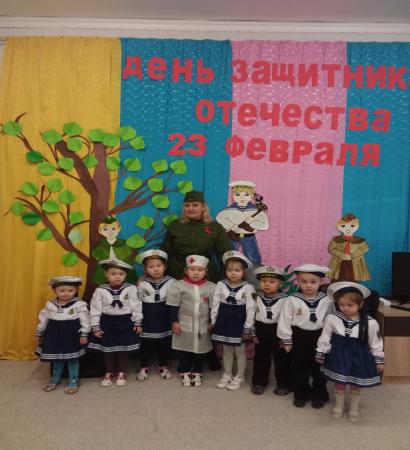 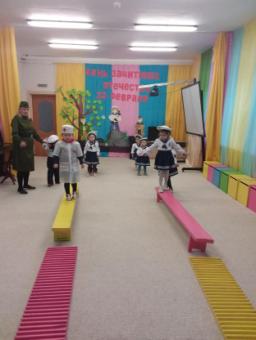 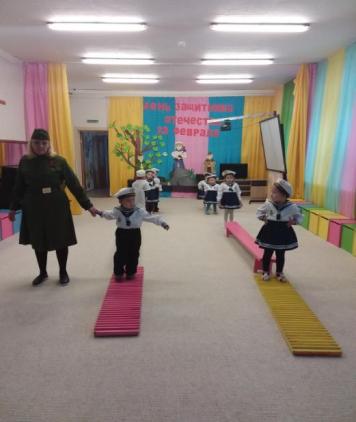 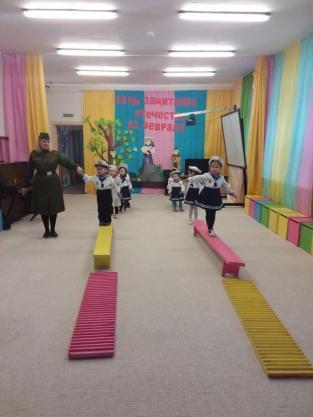 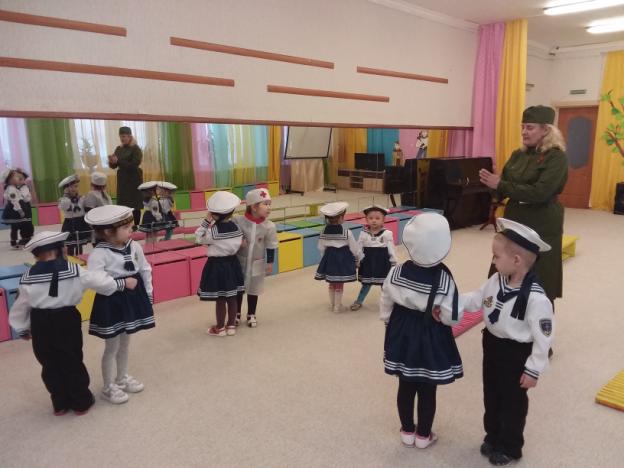 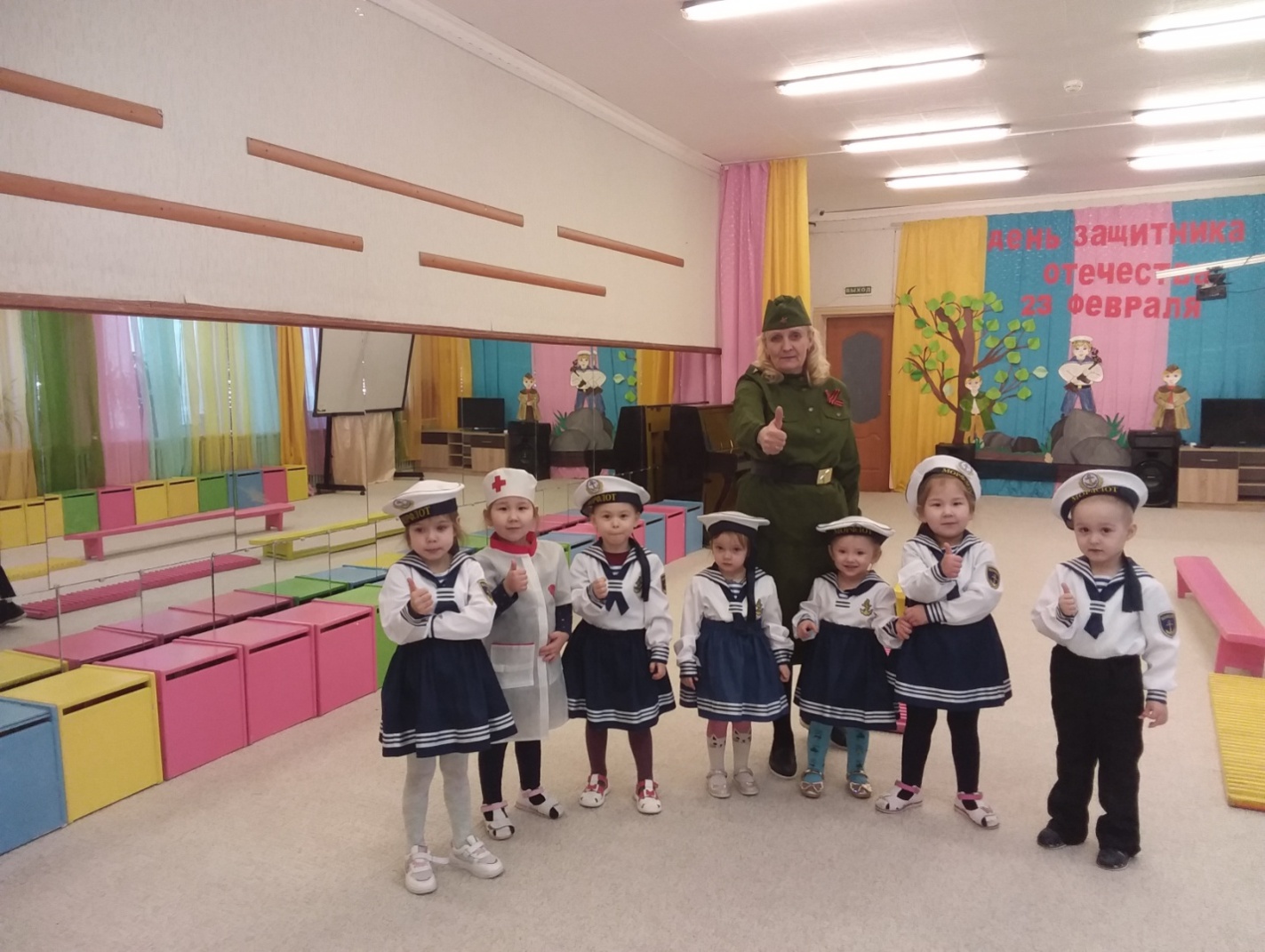 Воспитатель: Довбуш В.Г.                          26.02.21г.